imagenameprice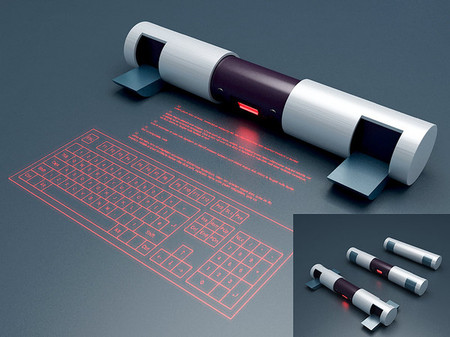 future-Cube Laser Virtual Keyboard15693 bath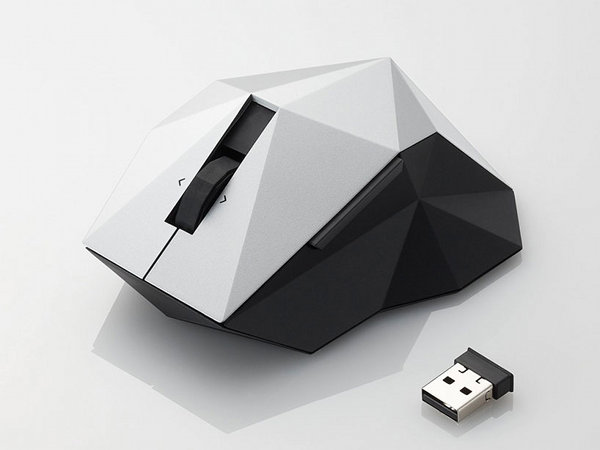 Orime Mouse by Elecom x Nendo1500 bath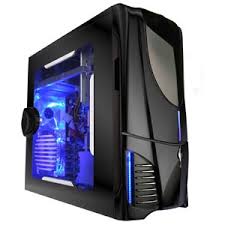 Ark Technology PA08 Ark Technology PA-08 Black ATX Mid Tower20139 bath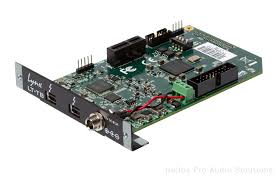 Lynx Studio Technology LT-TB: L-Slot Thunderbolt interface card2599 bath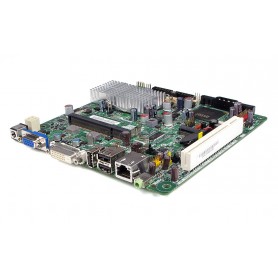 Intel D945GSEJT Johnstown Fanless Mini-ITX Motherboard3450 bath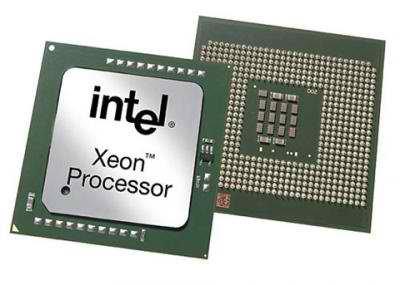 Intel Xeon processor13042 bath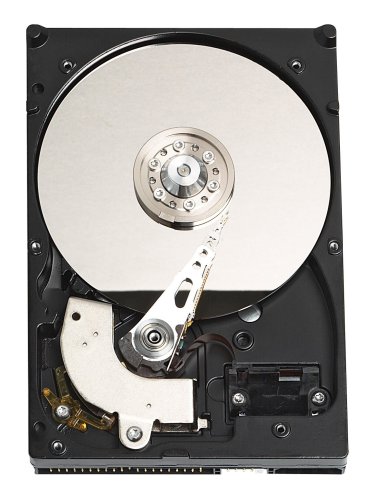 Hard Disk Drives Technology6520 bath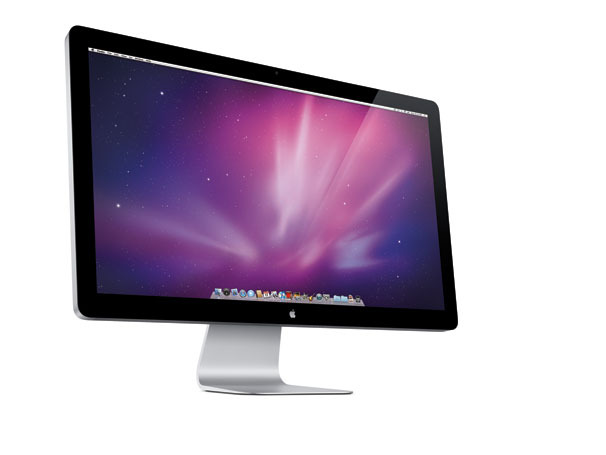 Apple 27-inch LED Cinema Display5800 bath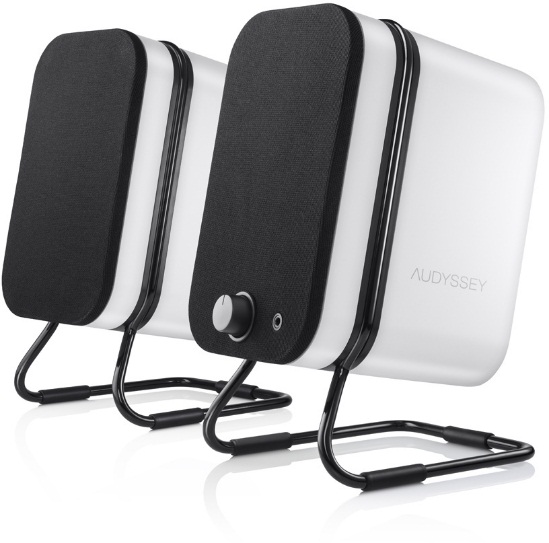 AudysseyWireless Speakers6550 bath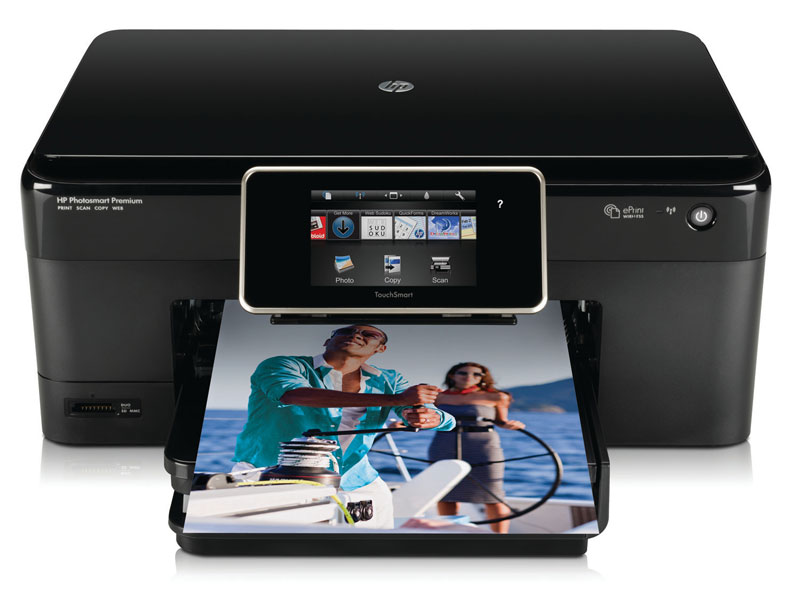 HP Photosmart Premium Printer8560 bath